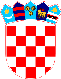 REPUBLIKA HRVATSKAVUKOVARSKO-SRIJEMSKA ŽUPANIJA OPĆINA TOVARNIK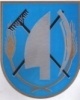  OPĆINSKA NAČELNICAKLASA: 023-05/19-01/01URBROJ: 2188/12-03/01-19-1Tovarnik, 22.3.2019.Na temelju  članka 4. stavka 3. Zakona o službenicima i namješetnicima u lokalnoj i područnoj ( regionalnoj ) samoupravi ( Narodne novine br. 86/08, 61/11 i 04/18) čl.48. st. 3. Statuta Općine Tovarnik ( Službeni vjesnik Vukovarsko-srijemske županije br. 4/13, 14/13 i 1/18) Načelnica Općine Tovarnik d o n o s i ODLUKU O IZMJENAMA I DOPUNAMA PRAVILNIKA O UNUTARNJEM REDU JEDINSTVENOG UPRAVNOG ODJELA OPĆINE TOVARNIK I SISTEMATIZACIJE RADNIH MJESTA JEDINSTVENOG UPRAVNOG ODJELA OPĆINE TOVARNIKČlanak 1.U Sistematizaciju Pravilnika o unutarnjem redu Jedinstvenog upravnog odjela Općine Tovarnik ( KLASA: 023-01/15-01/01; URBROJ: 2188/12-03-15-1 od  03.03.2015. )  i Odluke o dopunama Pravilnika o unutarnjem redu JUO Općine Tovarnik i sistematizacije radnih mjesta JUO Općine Tovarnik (KLASA: 022-05/18-05/11, URBROJ: 2188/12-03/01-18-1), jedno radno mjesto se mijenja (privremeno radno mjesto), a jedno radno mjesto se dodaje.a)„ Unutar Jedinstvenog upravnog odjela Općine Tovarnik mijenja se radno mjesto br. 9. pod nazivom „viši referent - koordinator na projektu“   u radno mjesto pod nazivom „viši referent -  voditelj projekta „#suDjeluj“ koji je   nadležan za obavljanje  sljedećih poslova: Upravljanje i koordinacija cjelokupnog projekta sa realizacijom svih aktivnosti, koordinacija administracije, organizacija sastanaka i događanja, redovito projektno izvještavanje,koordinacija organizacije suradnje s partnerima na projektu, animiranje dionika na sudjelovanje u projektu,druge poslove prema nalogu i potrebama Poslodavca a koji su u skladu s naravi i vrstom posla za koji se zasniva radni odnosb) „Unutar Jedinstvenog upravnog odjela Općine Tovarnik dodaje se radno mjesto br. 10. pod nazivom „poljoprivredni redar“   Članak 2.Sistematizacija radnih mjesta koja je sastavni dio Pravilnika o unutarnjem redu JUO Općine Tovarnik mijenja se na  način da se nakon rednog broja ., mijenja se redni broj 9. i dodaje redni broj 10. kako slijedi: Članak 3.Ostale Odredbe Pravilnika o unutarnjem redu JUO Općine Tovarnik i sistematizacije radnih mijesta ostaju nepromjenjene. Članak 4.Ova Odluka stupa na snagu dan nakon donošenja a biti će objavljena na službenoj web stranici Općine Tovarnik te u Službenom vjesniku Vukovarsko-srijemske županije NAČELNIK OPĆINE TOVARNIK                                                                                              Ruža V. Šijakovićr.br. Naziv radnoga mjesta Naziv radnoga mjesta Naziv radnoga mjesta Naziv radnoga mjesta Naziv radnoga mjesta Naziv radnoga mjesta Naziv radnoga mjesta Naziv radnoga mjesta Potrebno stručno znanjeOpis poslova radnog mjestaBroj izvršitelja r.br. kategorijaPodkategorija Podkategorija RazinaRazinaRazinaKlasif.rang Klasif.rang Potrebno stručno znanjeOpis poslova radnog mjestaBroj izvršitelja 9. viši referent - voditelj projekta „#suDjeluj“viši referent - voditelj projekta „#suDjeluj“viši referent - voditelj projekta „#suDjeluj“viši referent - voditelj projekta „#suDjeluj“viši referent - voditelj projekta „#suDjeluj“viši referent - voditelj projekta „#suDjeluj“viši referent - voditelj projekta „#suDjeluj“viši referent - voditelj projekta „#suDjeluj“- Viša stručna sprema ekonomskog ili društvenog smjera ( sveučilišni prvostupnik struke ili stručni prvostupnik struke ) - položen vozački ispit, B kategorijeUpravljanje i koordinacija cjelokupnog projekta sa realizacijom svih aktivnosti, koordinacija administracije, organizacija sastanaka i događanja, redovito projektno izvještavanje,koordinacija organizacije suradnje s partnerima na projektu, animiranje dionika na sudjelovanje u projektu,druge poslove prema nalogu i potrebama Poslodavca a koji su u skladu s naravi i vrstom posla za koji se zasniva radni odnos1.III. Radno mjesto I. potkategorijeRadno mjesto I. potkategorije9. 9. 9. - Viša stručna sprema ekonomskog ili društvenog smjera ( sveučilišni prvostupnik struke ili stručni prvostupnik struke ) - položen vozački ispit, B kategorijeUpravljanje i koordinacija cjelokupnog projekta sa realizacijom svih aktivnosti, koordinacija administracije, organizacija sastanaka i događanja, redovito projektno izvještavanje,koordinacija organizacije suradnje s partnerima na projektu, animiranje dionika na sudjelovanje u projektu,druge poslove prema nalogu i potrebama Poslodavca a koji su u skladu s naravi i vrstom posla za koji se zasniva radni odnos1.r.br.Naziv radnog mjestaNaziv radnog mjestaNaziv radnog mjestaNaziv radnog mjestaNaziv radnog mjestaNaziv radnog mjestaNaziv radnog mjestaNaziv radnog mjesta Potrebno stručno znanjeOpis poslova radnog mjestaBroj izvršiteljakategorijakategorijapodkategorijarazinarazinaKlas.rangKlas.rangKlas.rang Potrebno stručno znanjeOpis poslova radnog mjestaBroj izvršitelja10. Poljoprivredni redar - namještenikPoljoprivredni redar - namještenikPoljoprivredni redar - namještenikPoljoprivredni redar - namještenikPoljoprivredni redar - namještenikPoljoprivredni redar - namještenikPoljoprivredni redar - namještenikPoljoprivredni redar - namještenik- srednja stručna sprema- poljoprivredna struka - položen vozački ispit, B kategorije i znanje vožnje traktoranadzire provođenje agrotehničkih mjera i mjera uređivanja i održavanja polj. rudina propisanih općinskom odlukom o agroteh. mjerama , mjerama za uređivanje i održavanje polj. rudina i mjerama zaštite od požara na polj. zemljištuizrađuje zapisnike o utvrđenom stanju rješenjem naređuje poduzimanje agroteh. Mjera i mjera uređivanja i održavanja polj. rudina korisnicima i vlasnicima polj. zemljišta poduzima druge mjere na koje je ovlašten općinskom odlukomobavlja poslove u vezi s utvrđivanjem načina korištenja  i gosp. polj. zemljištem u vlasništvu države na području Općine Tovarnik, vodi i ažurira evidencije polj. zemljištasudjeluje u pripremi nacrta akata u vezi polj. zemljišta, provodi nadzor o nepropisno odbačenom otpaduizrađuje redovita izvješća  o utvrđenom stanju u provedenom nadzoru i poduzetim mjerama, te o istom obavještava polj. inspekciju u nadležnoj područnoj jedinici središnjeg tijela državne uprave nadležnog za poljoprivredupo potrebi kosi travu i čisti snijegobavlja druge srodne poslove po nalogu pročelnika i načelnika1.IV.IV.II.II.1.1.1.12.- srednja stručna sprema- poljoprivredna struka - položen vozački ispit, B kategorije i znanje vožnje traktoranadzire provođenje agrotehničkih mjera i mjera uređivanja i održavanja polj. rudina propisanih općinskom odlukom o agroteh. mjerama , mjerama za uređivanje i održavanje polj. rudina i mjerama zaštite od požara na polj. zemljištuizrađuje zapisnike o utvrđenom stanju rješenjem naređuje poduzimanje agroteh. Mjera i mjera uređivanja i održavanja polj. rudina korisnicima i vlasnicima polj. zemljišta poduzima druge mjere na koje je ovlašten općinskom odlukomobavlja poslove u vezi s utvrđivanjem načina korištenja  i gosp. polj. zemljištem u vlasništvu države na području Općine Tovarnik, vodi i ažurira evidencije polj. zemljištasudjeluje u pripremi nacrta akata u vezi polj. zemljišta, provodi nadzor o nepropisno odbačenom otpaduizrađuje redovita izvješća  o utvrđenom stanju u provedenom nadzoru i poduzetim mjerama, te o istom obavještava polj. inspekciju u nadležnoj područnoj jedinici središnjeg tijela državne uprave nadležnog za poljoprivredupo potrebi kosi travu i čisti snijegobavlja druge srodne poslove po nalogu pročelnika i načelnika1.